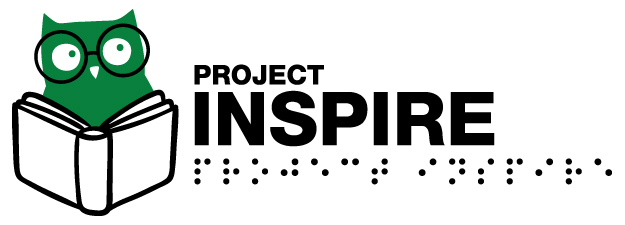 Project INSPIRE: Increasing the STEM Potential of Individuals Who Read BrailleWhat is Project INSPIRE? 
Project INSPIRE is a 5 year training grant to support braille literacy for professionals and students to build their skills and knowledge in the braille codes for STEM (science, technology, engineering and mathematics) courses. Who are the researchers? 
Dr. Tina Herzberg, University of South Carolina Upstate, Dr. Rett McBride, Georgia State University, Perimeter College and Dr. L. Penny Rosenblum, American Foundation for the BlindWhat is a focus group and how will the research study be run? You are invited to participate in a research study at the University of South Carolina Upstate. A focus group is an opportunity for a group of people to come together and talk about a topic, in this case STEM braille materials. The focus group will be held online and last about 1½ hour. There will be 4-8 people in the focus group.Who is eligible to participate in the focus group?University/college students aged 18-25Use braille in STEM coursesHave been using braille in STEM courses/classes 6 or more yearsAvailable for 1.5 hours to meet onlineWhen is the focus group?Tuesday, November 10 at 3:30 PM EST / 2:30 PM CST / 1:30 PM MST / 12:30 PM PSTHow can I learn more and sign up?
Sign up to join a focus group at: https://uofsc.co1.qualtrics.com/jfe/form/SV_85DqivJrGU9UKH3For more information email: therzberg@uscupstate.edu 	